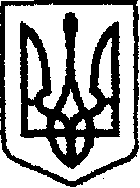 У К Р А Ї Н Ачернігівська обласна державна адміністраціяУПРАВЛІННЯ КАПІТАЛЬНОГО БУДІВНИЦТВАН А К А Звід 17.08.2020р.			 	 Чернігів                              №217Про внесення змін до наказу начальника Управління від 04.02.2020 №25Відповідно до статті 131 Закону України «Про запобігання корупції» та у зв’язку з кадровими змінаминаказую:1. Внести зміни до наказу начальника Управління від 04.02.2020 №25 «Про визначення особи з питань запобігання та виявлення корупції», виклавши п.1 наказу в новій редакції:«1. Визначити особу з питань запобігання та виявлення корупції в Управлінні капітального будівництва Чернігівської обласної державної адміністрації – ВАСИЛЬЧЕНКО Ірину, головного спеціаліста відділу адміністративно-господарської та організаційної роботи».2. Контроль за виконанням наказу залишаю за собою.Начальник 									Богдан КРИВЕНКО